T. C.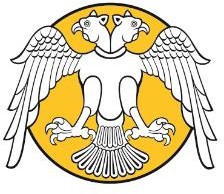 SELÇUK ÜNİVERSİTESİEğitim Bilimleri Enstitüsü MüdürlüğüÖğrenci Dilekçe FormuAdı Soyadı NumarasıAna Bilim / Bilim DalıDanışmanıCep TelefonuProgramı	Yüksek LisansTalep EdilenDoktoraÖğrencinin İmzası / TarihGerekçeEk: ………